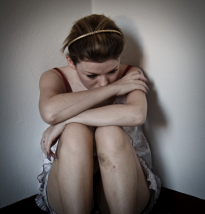 Przemoc w RODZINIE GDZIE SZKUKAĆ  POMOCYDoświadczanie przemocy domowej jest złożonym problemem i często do wyjścia z przemocy potrzebna jest pomoc innych osób a nawet wsparcie wielu służb. W sytuacji, w której doświadczamy jakiejkolwiek formy przemocy wskazana jest pomoc z zewnątrz, która pomoże podjąć działania służące ochronie. Ta pomoc może przyjść ze strony przedstawicieli różnych służb - psychologa, prawnika, policjanta, lekarza, pracownika socjalnego. Czasem potrzebni są oni wszyscy naraz. Pomoc psychologiczna wspiera na ścieżce wychodzenia z przemocy. Pomoc prawna pozwala postawić sprawcy granice prawne, które uniemożliwią kontynuowanie przemocy.W tym artykule znajdziesz wskazówki, gdzie i jaką pomoc można uzyskać oraz gdzie szukać szczegółowych informacji o placówkach udzielających pomocy osobom doświadczającym przemocy w rodzinie w Twojej okolicy.PolicjaProkuraturaPomoc SpołecznaGminna Komisja Rozwiązywania Problemów AlkoholowychZespół interdyscyplinarnySłużba zdrowiaPoradnie Pogotowia Niebieska LiniaTelefony informacyjno-interwencyjne oraz zaufaniaPOLICJAW trakcie awantury wołaj o pomoc! Uciekaj! Nie pozwól się wpędzić w takie miejsce mieszkania, skąd trudno uciec. Jeśli jest to możliwe zawiadom policję (tel. 997-połączenie bezpłatne lub z telefonu komórkowego 112).Policja ustawowo zobowiązana jest do podjęcia stosownych kroków aby osoba doświadczająca przemocy domowej mogła czuć się bezpiecznie w swoim domu. Skuteczna interwencja polega na zatrzymaniu sprawcy, jeśli stwarza zagrożenie dla otoczenia. Domagaj się, aby policjanci wypełnili Niebieską Kartę (specjalna notatka służbowa, więcej o procedurze Niebieskiej Karty dowiesz się TUTAJ). Policja powinna cię poinformować, w jaki sposób może ci pomóc oraz zostawić adresy instytucji pomagających osobom podlegającym przemocy domowej.W TRAKCIE INTERWENCJI POLICJI MASZ PRAWO DO:uzyskania od policjantów zapewnienia doraźnego bezpieczeństwa. Sprawca powinien być zatrzymany, gdy stwarza zagrożenie dla otoczenia,wykorzystania dokumentacji interwencji policyjnych jako dowodów w sprawie karnej przeciw sprawcy przemocy,uzyskania informacji, kto przyjechał na wezwanie (numer identyfikacyjny policjantów, nazwa i siedziba jednostki),zgłoszenia interweniujących policjantów na świadków w sprawie sądowej.Uwaga!Zapisz numery służbowe policjantów oraz datę i godzinę ich przyjazdu - informacje o interwencjach policji stanowią ważne dowody w sprawie karnejJeśli policjanci odmówili pomocy, albo udzielili ją w sposób niewłaściwy, możesz złożyć skargę do Komendanta Komisariatu, Komendanta Rejonowego Policji, Komendanta Wojewódzkiego PolicjiPROKURATURAZawiadom o popełnieniu przestępstwa prokuraturę lub policję. W przypadku uzasadnionego podejrzenia, że popełniono przestępstwo prokuratura wspólnie z policją ma obowiązek:wszcząć postępowanie przygotowawcze w celu sprawdzenia, czy faktycznie popełniono przestępstwo,wyjaśnienia okoliczności czynu,zebrania i zabezpieczenia dowodów,ujęcia sprawcy,w uzasadnionym przypadku zastosować środek zapobiegawczy wobec sprawcy przemocy w postaci dozoru policyjnego lub tymczasowego aresztowania.Założenie sprawy karnej jest bezpłatne. Przy zakładaniu sprawy karnej bardzo istotne są następujące dowody:zaświadczenia lekarskie (obdukcje lub zaświadczenia lekarskie np. od lekarza pierwszego kontaktu);lista świadków - zeznawać w sprawie mogą osoby obce i członkowie rodziny (wystarczy podać dane świadków, nie trzeba pytać ich o zgodę). Osoby, które mogą świadczyć to świadkowie bezpośredni oraz świadkowie za słyszenia – to osoby które nie były bezpośrednimi świadkami sytuacji przemocy domowej jednak znają historię np. z relacji osób doznających przemocy. Warto aby przy liście świadków zaznaczać na jaką konkretnie okoliczność dany świadek ma świadczyć;spis interwencji policji;sprawozdanie z kasety z nagraniem awantury domowej (polega na dokładnym przepisaniu wszystkiego, co znajduje się na takiej kasecie, bez własnych komentarzy);zapisy z dokumentu Niebieska Karta;zaświadczenia o braniu udziału w programach pomocowych dla osób doświadczających przemocy domowej.W zależności od oceny zebranego materiału dowodowego postępowanie może zakończyć się skierowaniem aktu oskarżenia do sądu, umorzeniem dochodzenia lub warunkowym umorzeniem.POMOC SPOŁECZNACelem działania pomocy społecznej (zgodnie z ustawą o pomocy społecznej) jest umożliwienie osobom i rodzinom przezwyciężenia trudnych sytuacji życiowych, których same nie są w stanie pokonać, a także zapobieganie powstawaniu tych sytuacji. Pomoc społeczna jest udzielana między innymi w przypadku przemocy w rodzinie.Pomocy społecznej udziela się  również w przypadku: ubóstwa, sieroctwa, bezdomności, alkoholizmu, narkomanii, bezradności w sprawach opiekuńczo-wychowawczych. Wszystkie te sytuacje mogą sprzyjać występowaniu przemocy wobec bliskich bądź z niej wynikać. W strukturach lokalnych działa  Gminny Ośrodek Pomocy Społecznej. Bezpośrednią pomocą rodzinom i osobom potrzebującym zajmują się pracownicy socjalni działający zgodnie z ustaloną rejonizacją. W ramach swoich kompetencji i zadań pomoc społeczna:przeprowadza wywiad środowiskowy umożliwiający diagnozę sytuacji rodziny lub osoby (Niebieska karta – załącznik do wywiadu);przygotowuje wszechstronny plan pomocy;monitoruje efekty podjętych działań;pomaga w załatwianiu spraw urzędowych i innych ważnych spraw bytowych;udziela szeroko rozumianego poradnictwa, np. prawnego, psychologicznego lub wskazuje miejsca gdzie można uzyskać taką pomoc;udziela informacji o przysługujących świadczeniach i formach pomocy;w uzasadnionych przypadkach: 
     - udziela pomocy finansowej w formie zasiłków stałych, okresowych, celowych;
     - udziela pomocy rzeczowej np. przekazanie odzieży, żywności;
     - udziela zasiłków i pożyczek na ekonomiczne usamodzielnienie się;informuje o możliwościach uzyskania pomocy w środowisku lokalnym;wskazuje miejsca zajmujące się pomaganiem ofiarom przemocy domowej, w tym możliwości otrzymania schronienia np. w schroniskach, hostelach, ośrodkach;w razie potrzeby bądź na życzenie zainteresowanych zwraca się do policji o podjęcie działań prewencyjnych wobec sprawcy, zgodnie z kompetencjami policji;w przypadku stwierdzenia bądź podejrzenia popełnienia przestępstwa powiadamia organy ścigania;współpracuje z innymi instytucjami i organizacjami.GMINNA KOMISJA ROZWIĄZYWANIA PROBLEMÓW ALKOHOLOWYCHGdy aktom przemocy towarzyszy picie alkoholu, możesz powiadomić Gminną Komisję Rozwiązywania Problemów Alkoholowych, która zgodnie z prawem powinna:przeprowadzić dokładne rozeznanie sytuacji (wywiad środowiskowy),wezwać Twojego partnera/partnerkę na rozmowę ostrzegawczą, informującą o prawnych konsekwencjach stosowania przemocy wobec bliskich,w przypadku stwierdzenia bądź podejrzenia popełnienia przestępstwa powiadomić prokuraturę i wnioskować o objęcie rodziny działaniami prewencyjnymi, np. poprzez wizyty dzielnicowego,wnioskować do sądu rejonowego o zastosowanie wobec osoby uzależnionej od alkoholu obowiązku poddania się leczeniu w zakładzie lecznictwa odwykowego,ZESPÓŁ INTERDYSCYPLINARNYZespół Interdyscyplinarny jest powoływany przez wójta, burmistrza lub prezydenta miasta. W skład zespołu interdyscyplinarnego wchodzą przedstawiciele: jednostek organizacyjnych pomocy społecznej, gminnej komisji rozwiązywania problemów alkoholowych, Policji, oświaty, ochrony zdrowia i organizacji pozarządowych. W skład Zespołu Interdyscyplinarnego mogą wchodzić także kuratorzy sądowi jak również prokuratorzy oraz przedstawiciele instytucji działających na rzecz przeciwdziałania przemocy. Obsługę organizacyjno-techniczną Zespołu Interdyscyplinarnego zapewnia ośrodek pomocy społecznej.Zespół Interdyscyplinarny powołany został przyjmując sobie za cel zapewnienie bezpieczeństwa, ochronę zdrowia i życia osób dotkniętych przemocą w rodzinie. 
Zadaniem członków Zespołu jest podjęcie działań zmierzających do rozwiązania problemu przemocy w rodzinie, do jego działań należy m.in.diagnoza problemu;podejmowanie interwencji oraz objęcie wsparciem;zapewnienie  pomocy medycznej, psychologicznej, prawnej, socjalnej, zawodowej i rodzinnej;zapewnienie bezpiecznego schronienia osobie doświadczającej przemocy ;podjęcie działań w zakresie przeprowadzenia badań lekarskich i wydania zaświadczenia lekarskiego dotyczącego aktu przemocy;rozpowszechnianie informacji o instytucjach, osobach i możliwościach udzielenia pomocy w środowisku lokalnym.Zgłoszenie przemocy domowej do Zespołu Interdyscyplinarnego następuje poprzez sygnał z instytucji np.: Policja, GOPS, GKRPA, NZOZ, ZPO, Sąd/Kurator, Org. Pozarządowa.SŁUŻBA ZDROWIAW przypadku przemocy domowej często dochodzi do urazów fizycznych i psychicznych. Osoba pobita powinna zwrócić się do swojego lekarza pierwszego kontaktu o udzielenie pomocy medycznej. Oprócz udzielania pomocy medycznej lekarz jest zobowiązany do wystawienia na prośbę pacjenta zaświadczenia lekarskiego o doznanych obrażeniach i podjętym leczeniu. Przy pobiciu lub gwałcie można również zwrócić się do lekarza sądowego o wydanie obdukcji. Obdukcja jest płatna, takie zaświadczenie może wystawić tylko lekarz do tego uprawniony - lekarz sądowy – uaktualniona lista lekarzy sądowych jest dostępna w wielu miejscach w internecie oraz w każdym sądzie rejonowym. Obdukcja oraz zaświadczenie wystawione przez lekarza możesz przedstawić w sądzie lub w prokuraturze jako dowód w sprawie.PROGRAM DLA OSÓB DOZNAJĄCYCH PRZEMOCY W RODZINIEProgram skierowany jest do dorosłych osób doznających przemocy w rodzinie. Zakłada, że osoby doświadczające przemocy potrzebują wszechstronnej pomocy nie tylko prawnej, socjalnej, ale również psychologicznej. Ofiary przemocy w rodzinie przejawiają różnego rodzaju trudności natury psychologicznej: poczucie winy, wstydu, niska samoocena, obniżony nastrój, wysoki poziom lęku, czasami myśli samobójcze.Cele programu:diagnoza sytuacji klienta: prawna, psychologiczna,diagnoza oczekiwań i potrzeb klienta,opracowanie planu pomocy adekwatnego do potrzeb i oczekiwań klienta,motywowanie klientów do działań obronnych mających na celu zatrzymanie przemocy,nauka i trening zachowaj służących przerwaniu przemocy,edukacja w zakresie zjawiska przemocy w rodzinie.Powyższe cele realizowane są w czasie konsultacji indywidualnych oraz spotkań grupowych.POMOC PRAWNAPrawnik Ogólnopolskiego Pogotowia dla Ofiar Przemocy w Rodzinie udziela porad przez telefon oraz w czasie spotkań indywidualnych z klientami objętymi programem pomocy psychologicznej.Klienci Pogotowia mogą uzyskać pomoc w :zapoznaniu się z przysługującymi prawami,znalezieniu właściwych rozwiązań prawnych,napisaniu odpowiedniego pisma do sądu, instytucji czy urzędu.TELEFONY INFORMACYJNO-INTERWENCYJNE ORAZ ZAUFANIA I WSPARCIAOgólnopolski Telefon dla Ofiar Przemocy w Rodzinie - 800 12 00 02Istnieje także wiele lokalnych telefonów działających m.in. przy Centrach Interwencji Kryzysowej oraz w ramach działalności lokalnych organizacji pomocowychPunkt informacyjno- konsultacyjny dla ofiar przemocy i osób uzależnionych  działający przy Ośrodku Pomocy Społecznej w Łabowej  :- Psycholog  przyjmuje w każdy poniedziałek  w godzinach od  1630 - 1830- Radca prany przyjmuje w każdy  wtorek w godzinach od 16-18-stej 